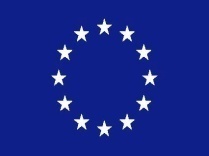 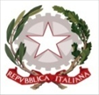 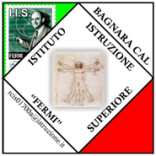 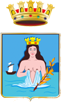 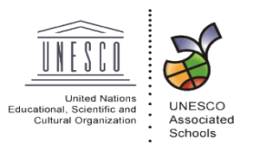                                                                                                            Bagnara Calabra, 19 novembre 2021       Prot. 7130                                                                                                                                   Agli StudentiAi Docenti Alle Famiglie TUTTE LE SEDIAL SITO WEB All’AlboCIRCOLARE N.62IL DIRIGENTE SCOLASTICOvista la richiesta degli studenti, rappresentanti di Istituto, volta ad ottenere l’assemblea mensile, relativa al mese di novembre, da tenersi lunedì 22 c. m., in modalità a distanza su piattaforma TEAMSconsiderato che tali assemblee sono state concordate con la dirigenza, nei modi e nei tempi previsti in conformità con la normativa vigente,concedeL’assemblea d’Istituto relativa al mese in corso, da tenersi in data 22 novembre 2021, dalle ore 11.00 fino alla fine dell’assemblea e del collegamento.   La giornata si articolerà nei modi seguenti: Dalle ore 8.00 alle ore 11.00 regolare svolgimento delle lezioni programmate.Ore 11.00 inizio Assemblea di Istituto. Alla fine dell’Assemblea gli alunni potranno uscire dalla scuola per recarsi autonomamente presso le loro abitazioni. Essendo l’assemblea un momento autogestito, nell’ambito dell’attività scolastica, si invitano gli studenti e le studentesse ad un atteggiamento rispettoso. Il Dirigente Scolastico ha potere di intervenire e sospendere l’assemblea nel caso di violazione del regolamento o in caso di constatata impossibilità di ordinato svolgimento.I docenti impegnati nelle ore destinate all'assemblea sono chiamati a potenziare il controllo e la vigilanza on line rispettando ognuno il proprio orario di lezione.
Ricordo ai rappresentanti del comitato studentesco che dovrà essere stilato un verbale di assemblea e consegnato al Dirigente Scolastico.
Tale comunicato à valido come preavviso alle famiglie ed una copia sarà affissa all’albo.
Si precisa che il giorno 22 novembre 2021 sarà generato l’evento sul RE per la partecipazione all’assemblea di Istituto ai rappresentanti di Istituto per la massima diffusione.      									     Il Dirigente Scolastico                      Prof.ssa Graziella Ramondino                                                                                                            Firma autografa sostituita a mezzo stampa ai sensi dell’art. 3 comma 2 del D.L. 39/93/199ISTITUTO D’ISTRUZIONE SUPERIORE “E. FERMI”Via Denaro, 24 - 89011 Bagnara Calabra (RC) – Tel.0966/439104 - Fax 0966/439103           www.istitutofermibagnara.edu.it        rcis01700a@istruzione.gov.it                    rcis01700a@pec.istruzione.itOGGETTO: Assemblea Studentesca d’ISTITUTO  in modalità on line – 22 Novembre 2021